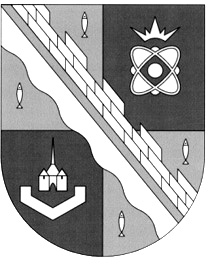 администрация МУНИЦИПАЛЬНОГО ОБРАЗОВАНИЯ                                        СОСНОВОБОРСКИЙ ГОРОДСКОЙ ОКРУГ  ЛЕНИНГРАДСКОЙ ОБЛАСТИпостановлениеот 12/01/2021 № 10О внесении изменений в постановление администрации Сосновоборского городского округа от 25.04.2019 № 942В целях совершенствования системы поддержки малого и среднего предпринимательства в Сосновоборском городском округе (в части имущественной поддержки) и физических лиц, не являющихся индивидуальными предпринимателями и применяющих специальный налоговый режим «Налог на профессиональный доход», в соответствии с Федеральным законом от 24.07.2007 № 209-ФЗ «О развитии малого и среднего предпринимательства в Российской Федерации» (с изменениями,  внесенными Федеральными законами от 08.06.2020 № 166-ФЗ, № 169-ФЗ), администрация Сосновоборского городского округа п о с т а н о в л я е т:1. Внести изменения в постановление администрации Сосновоборского городского округа от 25.04.2019 № 942 «О порядке формирования, ведения, обязательного опубликования перечня имущества муниципального образования Сосновоборский городской округ Ленинградской области, свободного от прав третьих лиц (за исключением права хозяйственного ведения, права оперативного управления, а также имущественных прав субъектов малого и среднего предпринимательства), и порядке и условиях предоставления имущества, включенного в указанный перечень»:1.1. Пункт 1 Порядка формирования, ведения, обязательного опубликования перечня имущества муниципального образования Сосновоборский городской округ Ленинградской области, свободного от прав третьих лиц (за исключением права хозяйственного ведения, права оперативного управления, а также имущественных прав субъектов малого и среднего предпринимательства), далее – Порядок формирования, дополнить абзацем следующего содержания:«Положения настоящего Порядка распространяется также на объекты, предоставляемые физическим лицам, не являющимся индивидуальными предпринимателями и применяющими специальный налоговый режим «Налог на профессиональный доход», за исключением подпункта 1 пункта 17 Порядка.».1.2. Порядок и условия предоставления в аренду имущества, включенного в перечень имущества муниципального образования Сосновоборский городской округ Ленинградской области, свободного от прав третьих лиц (за исключением права хозяйственного ведения, права оперативного управления, а также имущественных прав субъектов малого и среднего предпринимательства) дополнить пунктом 15 следующего содержания:«15. Положения настоящего Порядка распространяется на предоставление объектов физическим лицам, не являющимся индивидуальными предпринимателями и применяющими специальный налоговый режим «Налог на профессиональный доход», за исключением пункта 14 Порядка.»2. Общему отделу администрации (Смолкина М.С.):2.1 опубликовать информацию о принятии настоящего постановления в городской газете «Маяк»;2.2. полностью обнародовать настоящее постановление на электронном сайте городской газеты «Маяк».3. Отделу по связям с общественностью (пресс-центр) комитета по общественной безопасности и информации (Никитина В.Г.) разместить настоящее постановление на официальном сайте Сосновоборского городского округа.4. Настоящее постановление вступает в силу со дня официального обнародования.5. Контроль за исполнением настоящего постановления возложить на первого заместителя главы администрации Сосновоборского городского округа Лютикова С.Г.Глава Сосновоборского городского округа	                                         М.В. Воронков